Управління освіти і науки Сумської міської радиКомунальна установа Сумська спеціалізована школа І – ІІІ ступенів № 2, ім. Д.Косаренка  м. Суми, Сумської області вул. Г.Кондратьєва, буд. 76, м. Суми, 40030,тел./факс 0 (542)22-45-04, е-mail: ssh_ 2_ sumy@ukr.net  Код ЄДРПОУ 23049664НАКАЗ20.11.2020                                                                                № ______к/трПро здійснення освітньогопроцесу за дистанційною формою навчання      	Відповідно до Закону України «Про освіту», ст. 9, Закону України «Про повну загальну середню освіту», ст.4, Положення про інституційну форму здобуття загальної середньої освіти, затвердженого наказом МОН від 23.04.2019 № 536,  Положення про дистанційну форму здобуття повної загальної середньої освіти, затвердженим наказом МОН від 08.09.2020 року   № 1115  , з метою введення в дію рішення педагогічної ради від 20.11.2020 року №____НАКАЗУЮ:      	1. Створити в закладі  4-й та 8-й класи з дистанційною формою здобуття освіти для учнів 4-го класу - з 23.11.2020 року, для учнів 8-го класу – з 01.12.2020.	2. Усім педагогічним працівникам постійно дотримуватися вимог законодавства про освіту, захист персональних даних, санітарних правил і норм під час організації освітнього процесу за дистанційною формою.Учителям:        3.1.  Учителю Губаренко О.В. здійснювати освітній процес за дистанційною формою навчання для учнів 4-х класів закладів освіти міста з 23.11.2020.          3.2. Учителям, які працюють у 8-В класі, здійснювати освітній процес за дистанційною формою навчання для учнів 8-х класів закладів освіти міста з 01.12.2020.	3.3. Учителям, які працюють у 4-В та 8-В класах, для здійснення навчання за дистанційною формою відповідно до освітньої програми закладу та структури 2020-2021навчального року розробити календарно-тематичні плани, для 4-В класу – до 23.11.2020, для 8-В класу - до 01.12.2020.	3.4. Педагогічним працівникам самостійно визначати режим (синхронний, асинхронний) проведення окремих навчальних занять, при цьому не менше 30% навчального часу, передбаченого освітньою програмою, організовувати в синхронному режимі, решту – в асинхронному.	3.5. Проводити оцінювання навчання учнів, які навчаються за дистанційною формою, за видами оцінювання, визначеними спеціальними законами, відповідно до критеріїв, визначених МОН України.	3.6. Державну підсумкову атестацію учнів здійснювати відповідно до законодавства.	3.7. Здійснюючи навчання за дистанційною формою в синхронному режимі постійно дотримуватися санітарно-гігієнічних правил і норм під час роботи учнів з комп’ютерною технікою, з урахуванням вікових особливостей.         4. Класним керівникам:	4.1. Інформувати учнів, що навчаються за дистанційною формою,  та їх батьків про розклад занять та режим навчання.	4.2. Здійснювати постійний контроль за навчанням учнів за дистанційною формою. Повідомляти батьків про неприєднання учнів до платформи Тeams для здійснення освітнього процесу, з’ясовувати причини пропусків занять.           5. Батькам учнів:	5.1. Забезпечити присутність дитини на заняттях за дистанційною формою.	5.2. Сприяти виконанню  дитиною освітньої програми і досягненню передбачених ними результатів навчання, індивідуальної освітньої траєкторії, дбати про фізичне та психічне здоров’я дітей, формувати навички здорового способу життя, дотриманню учнями академічної доброчесності в освітньому процесі.	6. Заступникам директора з НВР Самусь С.О., Дейнеці І.О.:	6.1. Постійно здійснювати контроль за реалізацією освітньої програми під час дистанційного навчання.	6.2.  Розробити  та затвердити навчальний план для здійснення освітнього процесу за дистанційною формою навчання відповідно до Положення про інституційну форму здобуття загальної середньої освіти, затвердженого наказом МОН від 23.04.2019 № 536,  для учнів 4-го класу у кількості 13 годин до 23.11.2020,  для учнів 8-го класу – у кількості 14 годин на тиждень до 01.12.2020 (додаток 1).розклад навчальних занять          6.3. Скласти та затвердити розклад навчальних занять за дистанційною формою для учнів 4 і 8-го класів – відповідно до Положення про інституційну форму здобуття загальної середньої освіти, затвердженого наказом МОН від 23.04.2019 № 536,  та наказу МОН України від 20.04.2018 № 405 (таблиці 8,  16), для учнів 4-го класу -  наказу МОН України від 20.04.2018 № 407 (додаток 2).	6.4. Постійно здійснювати зв'язок із закладами освіти міста, учні яких отримують освітні послуги за дистанційною формою на базі нашого закладу.	6.5. Постійно надавати допомогу педагогічним працівникам щодо організації освітнього процесу за дистанційною формою.	7. Бухгалтеру закладу Ворошиловій Л.Ф. здійснювати оплату за надання освітніх послуг за дистанційною формою навчання педагогічним працівникам  Білоусовій В.М., Самохіній Т.І., Стеценко М.М., Зеленській М.О., Лисенко Н.Ю., Крахматовій Л.Л., Кобзар О.В., Саєнко І.П.,  Серпокрил Н.Ю.,  Семиліт А.С., Прядко Н.І., Чудесі М.О., Кравченку О.Ю., 
Губаренко О.В., Мінаєвій К.А., Шаматріній А.С., Пінчук І.І. відповідно до їх тижневого навантаження за дистанційною формою  з урахуванням кваліфікаційних категорій і педагогічних звань.	8. Контроль за виконанням наказу залишаю за собою.Т.в.о. директора                                       С.В.Івченко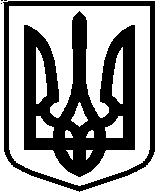 